Latest Round-ups: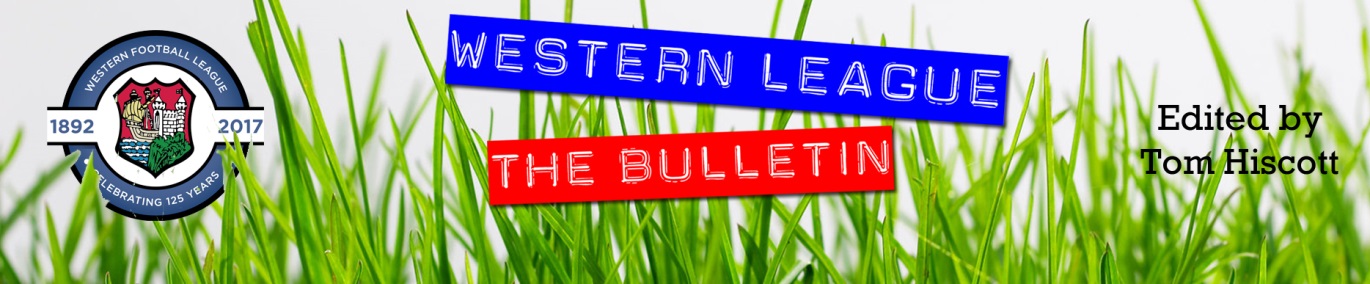 Premier Division: With postponements up and down the country, Torpoint Athletic were the only side to host a Western League fixture on Saturday afternoon, and it went well for the hosts who secured a 3-1 win over Ashton & Backwell United. After Danny Zallick had given Torpoint a 31st minute lead, the home side then doubled their tally from the spot through Ryan Richards as the game hit the hour mark. An impressive Paul Heveran free-kick seven minutes from time put the result beyond doubt, before Ashton gained some late reward with a consolation in the closing moments at The Mill.First Division: The weather also put paid to the majority of the midweek action, with only a single fixture beating the cold-snap on Tuesday evening as Longwell Green Sports hosted Bristol Telephones. Unfortunately for the hosts, they were handed their second defeat by Bristolian opponents in the space of four days, with goals from Pat Gibbs and Dan Sutton leading the Phones to a 2-0 victory at Shellards Road. 	Recent ResultsTuesday 13th December 2022First DivisionLongwell Green Sports	0-2		Bristol Telephones			Wednesday 14th December 2022First DivisionFC Bristol			A-A		Cheddar				Saturday 17th DecemberPremier DivisionTorpoint Athletic		3-1		Ashton & Backwell UnitedChristmas FixturesMonday 26th DecemberPremier DivisionAshton & Backwell United	vs		Keynsham Town			15:00KOBridgwater United		vs		Clevedon Town			12:00KOBuckland Athletic		vs		Wellington				13:00KOIlfracombe Town		vs		Barnstaple Town			15:00KOMillbrook			vs		Torpoint Athletic			12:00KOMousehole			vs		Helston Athletic			12:00KOSaltash United			vs		Falmouth Town			12:00KOShepton Mallet		vs		Welton Rovers				13:00KOStreet				vs		Sherborne Town			13:00KOFirst DivisionAEK Boco			vs		Bristol Telephones			15:00KOBishop Sutton			vs		Wells City				14:00KOBishops Lydeard		vs		Cheddar				13:00KOBrislington			vs		Shirehampton				13:00KOFC Bristol			vs		Hallen					15:00KOLongwell Green Sports	vs		Oldland Abbotonians			15:00KOOdd Down			vs		Hengrove Athletic			12:00KOPortishead Town		vs		Nailsea & Tickenham			14:00KOWarminster Town		vs		Radstock Town			13:00KOWincanton Town		vs		Gillingham Town			13:00KOTuesday 27th DecemberFirst DivisionTytherington Rocks		vs		Almondsbury				15:00KOLeading Goalscorers (Stats courtesy of FA Fulltime Website)League TablesPREMIER DIVISIONPlayedWonDrawnLostGDPoints1Saltash United21155133502Bridgwater United19153143483Shepton Mallet18122422384Mousehole17106124365Buckland Athletic1910278326Helston Athletic178545297Barnstaple Town168264268Clevedon Town17737-2249Street17719-132210Falmouth Town1656522111Ashton & Backwell United1663702112Millbrook196310-142113Ilfracombe Town1648452014Welton Rovers215412-301915Torpoint Athletic194411-151616Sherborne Town184311-81517Cadbury Heath193511-171418Wellington15348-51319Keynsham Town213315-4012FIRST DIVISIONPlayedWonDrawnLostGDPoints1Wells City24192341592Nailsea & Tickenham24182451563Brislington22172337534Oldland Abbotonians21134418435Shirehampton21124519406FC Bristol2312386397Odd Down2398620358Wincanton Town20104618349Bishop Sutton22104843410Portishead Town20102863211Warminster Town2194803112Hengrove Athletic258611-33013Hallen2285942914AEK Boco238213-192615Longwell Green Sports237412-192516Gillingham Town216411-102217Cheddar245514-192018Bristol Telephones245613-1818*19Tytherington Rocks224612-311820Almondsbury254516-491721Radstock Town2211011-231322Bishops Lydeard203413-3313